ЛИТЕРАТУРАПЕДИАТРИЧЕСКИЙ ФАКУЛЬТЕТОсновнаяДополнительнаяМетодические рекомендации для студентовМЕДИКО-ПРОФИЛАКТИЧЕСКИЙ ФАКУЛЬТЕТОсновнаяДополнительнаяМетодические рекомендации для студентовСТОМАТОЛОГИЧЕСКИЙ ФАКУЛЬТЕТОсновнаяДополнительнаяМетодические рекомендации для студентов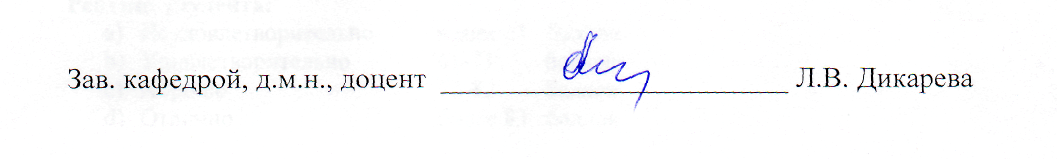 1Акушерство. Учебник для студентов мед. вузов.Айламазян Э.К. СПб: «Специальная литература», 2007.2Акушерство. Учебник. Г.М. Савельева. М.: Медицина, 2008г.3Гинекология. Учебник для студентов  мед. вузов. Айламазян Э.К. СПб:20084Неотложные состояния в акушерстве. Сухих Г.Т., Серов В.Н. и др. М. ГЭОТАР, 2006.1Послеродовые инфекционные осложнения: проблемы  и перспективы. Вдовин С.В., Ткаченко Л.В., Селихова М.С. Волгоград, 2011.2Справочник по акушерству, гинекологии и перинатологии. Савельева Г.М. М.: МИА, 2006.3Руководство по акушерству. Сидорова И.С. М.: Медицина, 2006.4Кесарево сечение в современном акушерстве. Методическое письмо. Стародубов В.И. Москва, 2008.5Акушерство: национальное руководство. Э.К.Айламазян, В.И.Кулаков, В.Е.Радзинский, Г.М.Савельева. М.: ГЭОТАР-Медиа, 2007.- (Серия «Национальные руководства»).6Гинекология: национальное руководство. Э.К.Айламазян, В.И.Кулаков, В.Е.Радзинский, Г.М.Савельева. М.: ГЭОТАР-Медиа, 2007.- (Серия «Национальные руководства»).7Гинекология: учебник. В.Е. Радзинский, А.М. Фукс. М.: ГЭОТАР-Медиа, 2014.8Регистр лекарственных средств России РЛС Энциклопедия лекарств. – 18-й вып. Гл. ред. Г.Л. Вышковский. М.: РЛС-МЕДИА, 2009.9Нормальный и патологический послеродовый период. Чернуха Е.А. М. ГЭОТАР, 2006.10Женская консультация. В.Е.Радзинский. М. ГЭОТАР, 2009. 1Акушерская агрессия. Радзинский В.Е. Москва, 2011.2Формирование и патология плаценты. Краснопольский В. И. М. Медицина, 2007.3Руководство по амбулаторно-поликлинической помощи в акушерстве и гинекологии. Кулаков В.И., Прилепская В.Н. – М.: ГЭОТАР – Медиа, 2007. – 1056 с.4Профилактика и терапия массивной кровопотери в акушерстве. Москва, 2010. Сухих Г.Т., Серов В.Н., Савельева Г.М. и др. Москва, 2010.5Руководство по экстрагенитальной патологии у беременных. Шехтман М.М. М. 2008.6Родовой блок. Чернуха Е.А. М.: Триада-Х, 2005.7Базовый протокол ведения родов.Баев О.Р., Комиссарова Л.М., Пучко Т.К., Васильченко О.Н., Мальбахова Е.Т., Полянчикова О.Л.,  Шифман Е.М.  Федеральное государственное учреждение «Научный центр акушерства, гинекологии и перинатологии имени академика РАМН В.И. Кулакова». Москва 2011.8Преждевременных разрыв плодных оболочек. Клинические рекомендации. О.Р. Баев, О.Н. Васильченко, Н.Е. Кан, Н.И. Клименченко, С.Д. Митрохин, Н.К. Тетруашвили, З.С. Ходжаева, Р.Г. Шмаков, Д.Н. Дегтяров, Л.В.Адамян. ФГБУ Научный центр акушерства, гинекологии и перинатологии им. академика В.И. Кулакова Минздрава России, Москва  2013.9Протокол неотложной помощи при кровотечении  в акушерстве. Куликов А.В., Мартиросян С.В., Обоскалова Т.А. Екатеринбург, 2010.10Гипертензивные расстройства во время беременности и послеродовом периоде. Преэклампсия. Эклампсия. Федеральные клинические рекомендации. Сухих Г.Т., Ходжаева З.С., Филиппов О.С, Адамян Л.В. и др. Москва 2013.1Акушерство. Учебник для студентов мед. вузов.Айламазян Э.К. СПб: «Специальная литература», 2007.2Акушерство. Учебник. Г.М. Савельева. М.: Медицина, 2008г.3Гинекология. Учебник для студентов  мед. вузов. Айламазян Э.К. СПб:20084Неотложные состояния в акушерстве. Сухих Г.Т., Серов В.Н. и др. М. ГЭОТАР, 2006.1Послеродовые инфекционные осложнения: проблемы  и перспективы. Вдовин С.В., Ткаченко Л.В., Селихова М.С. Волгоград, 2011.2Справочник по акушерству, гинекологии и перинатологии. Савельева Г.М. М.: МИА, 2006.3Руководство по акушерству. Сидорова И.С. М.: Медицина, 2006.4Кесарево сечение в современном акушерстве. Методическое письмо. Стародубов В.И. Москва, 2008.5Акушерство: национальное руководство. Э.К.Айламазян, В.И.Кулаков, В.Е.Радзинский, Г.М.Савельева. М.: ГЭОТАР-Медиа, 2007.- (Серия «Национальные руководства»).6Регистр лекарственных средств России РЛС Энциклопедия лекарств. – 18-й вып. Гл. ред. Г.Л. Вышковский. М.: РЛС-МЕДИА, 2009.7Нормальный и патологический послеродовый период. Чернуха Е.А. М. ГЭОТАР, 2006.8Женская консультация. В.Е.Радзинский . М. ГЭОТАР, 2009.1.Гестационный диабет (сахарный диабет беременных): Мет. рекомендации для практических врачей, эндокринологов, врачей акушеров-гинекологов. Э.К.Айламазян, В.В.Потин. СПб, 2000 г.2.Формирование и патология плаценты. Краснопольский В. И. М. Медицина, 2007.3.Руководство по амбулаторно-поликлинической помощи в акушерстве и гинекологии.Кулаков В.И., Прилепская В.Н. – М.: ГЭОТАР – Медиа, 2007. – 1056 с.4.Профилактика и терапия массивной кровопотери в акушерстве. Москва, 2010. Сухих Г.Т., Серов В.Н., Савельева Г.М. и др. Москва, 2010.5.Руководство по экстрагенитальной патологии у беременных. Шехтман М.М. М. 2008.6.Родовой блок. Чернуха Е.А. М.: Триада-Х, 2005.1Акушерство. Учебник для студентов мед. вузов. Айламазян Э.К.СПб: «Специальная литература», 2007.2Акушерство. Учебник. Г.М. Савельева М.: Медицина, 2008г.3Нормальный и патологический послеродовый период. Чернуха Е.А.М. ГЭОТАР, 2006.1Послеродовые инфекционные осложнения: проблемы  и перспективы. Вдовин С.В., Ткаченко Л.В., Селихова М.С. Волгоград, 2011.Справочник по акушерству, гинекологии и перинатологии. Савельева Г.М.М.: МИА, 2006.2Послеродовые инфекционные осложнения: проблемы  и перспективы. Вдовин С.В., Ткаченко Л.В., Селихова М.С. Волгоград, 2011.Справочник по акушерству, гинекологии и перинатологии. Савельева Г.М.М.: МИА, 2006.3Руководство по акушерству. Сидорова И.С. М.: Медицина, 2006.Кесарево сечение в современном акушерстве. Методическое письмо.Стародубов В.И. Москва, 2008.Акушерство: национальное руководство. Э.К.Айламазян, В.И.Кулаков, В.Е.Радзинский, Г.М.Савельева. М.: ГЭОТАР-Медиа, 2007.- (Серия «Национальные руководства»).Регистр лекарственных средств России РЛС Энциклопедия лекарств. – 18-й вып.Гл. ред. Г.Л. Вышковский. М.: РЛС-МЕДИА, 2009.4Руководство по акушерству. Сидорова И.С. М.: Медицина, 2006.Кесарево сечение в современном акушерстве. Методическое письмо.Стародубов В.И. Москва, 2008.Акушерство: национальное руководство. Э.К.Айламазян, В.И.Кулаков, В.Е.Радзинский, Г.М.Савельева. М.: ГЭОТАР-Медиа, 2007.- (Серия «Национальные руководства»).Регистр лекарственных средств России РЛС Энциклопедия лекарств. – 18-й вып.Гл. ред. Г.Л. Вышковский. М.: РЛС-МЕДИА, 2009.5Руководство по акушерству. Сидорова И.С. М.: Медицина, 2006.Кесарево сечение в современном акушерстве. Методическое письмо.Стародубов В.И. Москва, 2008.Акушерство: национальное руководство. Э.К.Айламазян, В.И.Кулаков, В.Е.Радзинский, Г.М.Савельева. М.: ГЭОТАР-Медиа, 2007.- (Серия «Национальные руководства»).Регистр лекарственных средств России РЛС Энциклопедия лекарств. – 18-й вып.Гл. ред. Г.Л. Вышковский. М.: РЛС-МЕДИА, 2009.6Руководство по акушерству. Сидорова И.С. М.: Медицина, 2006.Кесарево сечение в современном акушерстве. Методическое письмо.Стародубов В.И. Москва, 2008.Акушерство: национальное руководство. Э.К.Айламазян, В.И.Кулаков, В.Е.Радзинский, Г.М.Савельева. М.: ГЭОТАР-Медиа, 2007.- (Серия «Национальные руководства»).Регистр лекарственных средств России РЛС Энциклопедия лекарств. – 18-й вып.Гл. ред. Г.Л. Вышковский. М.: РЛС-МЕДИА, 2009.1Гестационный диабет (сахарный диабет беременных): Мет. рекомендации для практических врачей, эндокринологов, врачей акушеров-гинекологов. Э.К.Айламазян, В.В.Потин. СПб, 2000 г.Формирование и патология плаценты. Краснопольский В. И. М. Медицина, 2007.Руководство по амбулаторно-поликлинической помощи в акушерстве и гинекологии. – М.: ГЭОТАР – Медиа, 2007. – 1056 с.Профилактика и терапия массивной кровопотери в акушерстве. Москва, 2010.Сухих Г.Т., Серов В.Н., Савельева Г.М. и др. Москва, 2010.Руководство по экстрагенитальной патологии у беременных. Шехтман М.М.М. 2008.2Гестационный диабет (сахарный диабет беременных): Мет. рекомендации для практических врачей, эндокринологов, врачей акушеров-гинекологов. Э.К.Айламазян, В.В.Потин. СПб, 2000 г.Формирование и патология плаценты. Краснопольский В. И. М. Медицина, 2007.Руководство по амбулаторно-поликлинической помощи в акушерстве и гинекологии. – М.: ГЭОТАР – Медиа, 2007. – 1056 с.Профилактика и терапия массивной кровопотери в акушерстве. Москва, 2010.Сухих Г.Т., Серов В.Н., Савельева Г.М. и др. Москва, 2010.Руководство по экстрагенитальной патологии у беременных. Шехтман М.М.М. 2008.3Гестационный диабет (сахарный диабет беременных): Мет. рекомендации для практических врачей, эндокринологов, врачей акушеров-гинекологов. Э.К.Айламазян, В.В.Потин. СПб, 2000 г.Формирование и патология плаценты. Краснопольский В. И. М. Медицина, 2007.Руководство по амбулаторно-поликлинической помощи в акушерстве и гинекологии. – М.: ГЭОТАР – Медиа, 2007. – 1056 с.Профилактика и терапия массивной кровопотери в акушерстве. Москва, 2010.Сухих Г.Т., Серов В.Н., Савельева Г.М. и др. Москва, 2010.Руководство по экстрагенитальной патологии у беременных. Шехтман М.М.М. 2008.4Гестационный диабет (сахарный диабет беременных): Мет. рекомендации для практических врачей, эндокринологов, врачей акушеров-гинекологов. Э.К.Айламазян, В.В.Потин. СПб, 2000 г.Формирование и патология плаценты. Краснопольский В. И. М. Медицина, 2007.Руководство по амбулаторно-поликлинической помощи в акушерстве и гинекологии. – М.: ГЭОТАР – Медиа, 2007. – 1056 с.Профилактика и терапия массивной кровопотери в акушерстве. Москва, 2010.Сухих Г.Т., Серов В.Н., Савельева Г.М. и др. Москва, 2010.Руководство по экстрагенитальной патологии у беременных. Шехтман М.М.М. 2008.5Гестационный диабет (сахарный диабет беременных): Мет. рекомендации для практических врачей, эндокринологов, врачей акушеров-гинекологов. Э.К.Айламазян, В.В.Потин. СПб, 2000 г.Формирование и патология плаценты. Краснопольский В. И. М. Медицина, 2007.Руководство по амбулаторно-поликлинической помощи в акушерстве и гинекологии. – М.: ГЭОТАР – Медиа, 2007. – 1056 с.Профилактика и терапия массивной кровопотери в акушерстве. Москва, 2010.Сухих Г.Т., Серов В.Н., Савельева Г.М. и др. Москва, 2010.Руководство по экстрагенитальной патологии у беременных. Шехтман М.М.М. 2008.